razred – EasterHELLO FIRST GRADE!PREPIŠI U CRTANČICU.U CRTANČICU NACRTAJ RIJEČI KOJE SI PREPISAO/PREPISALA.I TO JE TO!ODMORITE SE I ZABAVITE!HAPPY EASTER!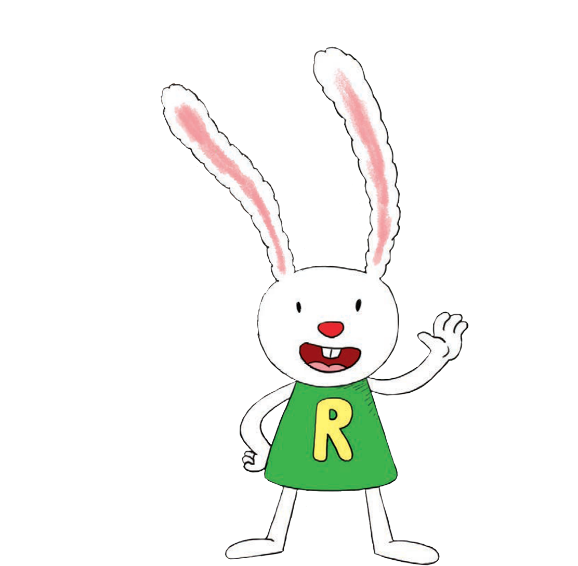 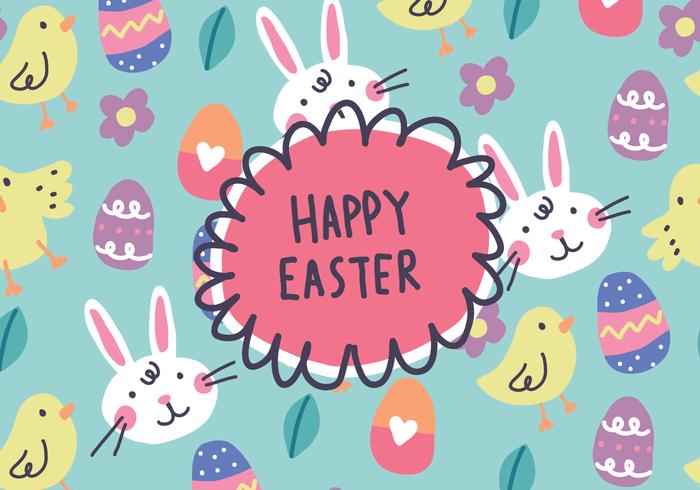 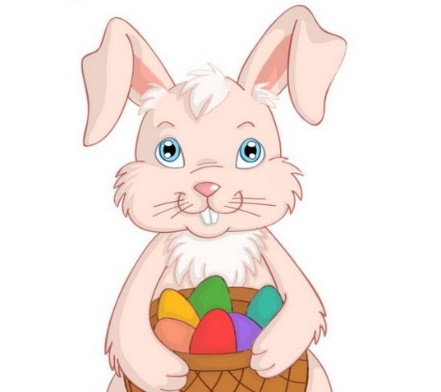 